PANDUAN PENULISAN DI JURNAL REKAYASA MESIN (16pt)Penulis Pertama(1), Penulis Kedua(1*) dan Penulis Ketiga (2)(14pt)(1)Afiliasi Penulis Pertama dan Kedua (12pt)(2)Afiliasi Penulis Ketiga (12pt)(*)E-mail Corresponding Author :xxxxx@xxxx.comAbstrakAbstrak ditulis menggunakan Bahasa Indonesia dengan jenis huruf Times New Roman, ukuran 10 pt, spasi tunggal, justified. Abstrak tidak melebihi 250 kata dan menjelaskan Tujuan, Metode, Hasil dan Simpulan serta mencantumkan Kata kunci (3-5 kata kunci). Jarak tepi kiri 4 cm dan jarak tepi kanan 3 cm.Kata Kunci: Kekasaran permukaan, kekerasan, pahat bubut, heat treatment, Spherodizing.AbstractAbstract ditulis menggunakan Bahasa Inggris dengan jenis huruf Times New Roman, ukuran 10 pt, spasi tunggal, cetak miring, justified. Abstrak tidak melebihi 250 kata dan menjelaskan Aim, Method, Result dan Conclusion serta mencantumkan Keywords (3-5 Keywords). Jarak tepi kiri 4 cm dan jarak tepi kanan 3 cm.Keywords: surface roughness, hardness, cutting tool, heat treatment, SpherodizingPENDAHULUAN (10pt)Petunjuk penulisan ini dibuat untuk keseragaman format penulisan dan kemudahan untuk penulis dalam proses penerbitan naskah pada Jurnal Rekayasa Mesin. Naskah ditulis dengan Times New Roman ukuran 10 pt, spasi tunggal, justified, jarak antar paragraph 6 pt. Naskah ditulis dalam bentuk dua kolom dengan jarak antara kolom 1 cm pada kertas berukuran A4 (21 cm x 29,7 cm) dengan margin atas 2 cm, bawah 2,5 cm, kiri 3 cm dan kanan 2 cm. Panjang naskah paling banyak 10 halaman termasuk gambar dan tabel. Judul naskah singkat, informatif, maksimal 20 kata.Naskah asli harus dikirim ke redaksi Jurnal Rekayasa Mesin secara online pada alamat http://jrm.ejournal.unsri.ac.id/[1].Naskah yang dikirim ke redaksi Jurnal Rekayasa Mesin harus belum pernah diterbitkan dan tidak sedang menunggu untuk diterbitkan di media tulis manapun.Naskah dilengkapi dengan nama penulis, afiliasi, termasuk alamat e-mail, corresponding author aktif. Naskah harus dalam bentuk siap cetak sesuai template dan ditulis dengan menggunakan pengolah kata MS-Word[2].Naskah yang dianggap tidak sesuai untuk diterbitkan dan naskah yang akan diterbitkan dinformasikan melalui email penulis. METODOLOGIAwal paragraf ditulis tidak berjarak dari tepi kiri. Naskah hasil penelitian disusun dalam 4 subjudul Pendahuluan, Metodologi, Hasil dan Pembahasan, dan Kesimpulan. Subjudul ditulis dengan huruf besar (Times New Roman 10pt), rata kiri, cetak tebal. Ucapan Terima Kasih diletakkan setelah subjudul Kesimpulan dan sebelum Daftar Pustaka, yang ditulis dengan huruf besar tanpa diberi nomor, rata kiri, dan cetak tebal[3].Sebaiknya penggunaan sub subjudul dihindari, apabila diperlukan maka diberi tanpa nomor dengan sentence case. Sub subjudul ditulis dengan huruf Times New Roman, 10 pt, bold. Jarak antara paragraf adalah satu spasi tunggal. Penggunaan catatan kaki/footnote sebisa mungkin dihindari.Bahasa, Satuan dan PersamaanBahasa yang digunakan adalah bahasa Indonesia yang baik dan benar. Penggunaan bahasa dan istilah asing sedapat mungkin dihindari.Satuan yang digunakan adalah Sistem Satuan Internasional (SI).Persamaan atau hubungan matematik harus dicetak dan diberi nomor sebagai berikut:			(1)HASIL DAN PEMBAHASANJudul tabel ditulis dengan huruf berukuran 10 pt, rata kiri dan ditempatkan di atas tabel dengan format seperti terlihat pada contoh. Penomoran tabel menggunakan angka. Jarak tabel dengan paragraf adalah satu spasi tunggal. Isi tabel ditulis dengan Times New Roman berukuran 10 pt dan diletakkan berjarak satu spasi tunggal di bawah judul tabel.Tabel 1. 	Jumlah pengujian WFF triple NA=15 atau NA=18Kerangka tabel menggunakan garis setebal 1pt dan hanya menggunakan garis horizontal. Apabila tabel memiliki lajur yang cukup banyak, dapat digunakan format satu kolom pada setengah atau satu halaman penuh[4].Gambar ditempatkan simetris dalam kolom berjarak satu spasi tunggal dari paragraf. Gambar diberi nomor dan diurut. Keterangan gambar diletakkan di bawah gambar dan berjarak satu spasi tunggal dari gambar. Penulisan keterangan gambar menggunakan huruf berukuran 10pt, rata tengah dan diletakkan seperti pada contoh.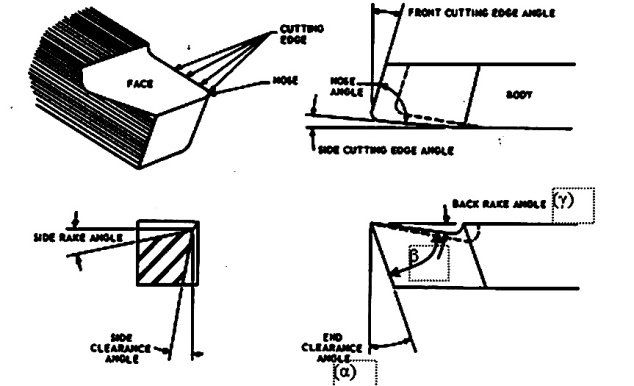 Gambar 1 Geometri Pahat Bubut [5].KESIMPULANKesimpulan dapat ditulis menggunakan satu paragraph ataupun menggunakan penomoran.Penulisan Daftar Pustaka dilakukan dengan menuliskan nomor daftar pustaka pada akhir kalimat seperti pada akhir kalimat ini (menggunakan style IEEE) Minimal 5 jurnal referensi dan terbitan 10 tahun terakhir. Daftar pustaka diletakkan pada akhir naskah. ditulis dengan Times New Roman ukuran 10 pt, spasi tunggal, rata kiri[6].UCAPAN TERIMA KASIHUcapan Terima Kasih diletakkan setelah subjudul Kesimpulan dan sebelum Daftar Pustaka, yang ditulis dengan huruf besar tanpa diberi nomor. Jumlah kata dalam tulisan ini maksimal 30 kata.DAFTAR PUSTAKA[1]	M. Tanubrata, “Bahan-Bahan Konstruksi dalam Konteks Teknik Sipil,” J. Tek. Sipil, 2019.[2]	S. Sulistyono and W. Sulistiyowati, “Peramalan Produksi dengan Metode Regresi Linier Berganda,” PROZIMA (Productivity, Optim. Manuf. Syst. Eng., 2018.[3]	A. S. Mohruni et al., “A comparison RSM and ANN surface roughness models in thin-wall machining of Ti6Al4V using vegetable oils under MQL-condition,” in AIP Conference Proceedings, 2017.[4]	T. Rochim, Proses Permesinan Buku 4: Perkakas & Sistem Pemerkakasan Umur Pahat, Cairan Pendingin Pemesinan. 2013.[5]	D. Rahdiyanta, PROSES BUBUT (TURNING), BUKU 2, 1st ed. Yogyakarta, Indonesia: Universitas Negeri Yogyakarta, 2010.[6]	J. Y. Sheikh-Ahmad, Machining of polymer composites. 2009.NPNPNPNPNPNP34810NC31200200025003000NC52000220027002400NC825002700160022000